Нежилое здание г. Арамиль, ул.Клубная, д. 4б	536,7 кв.м.,  2 этажа, назначение нежилое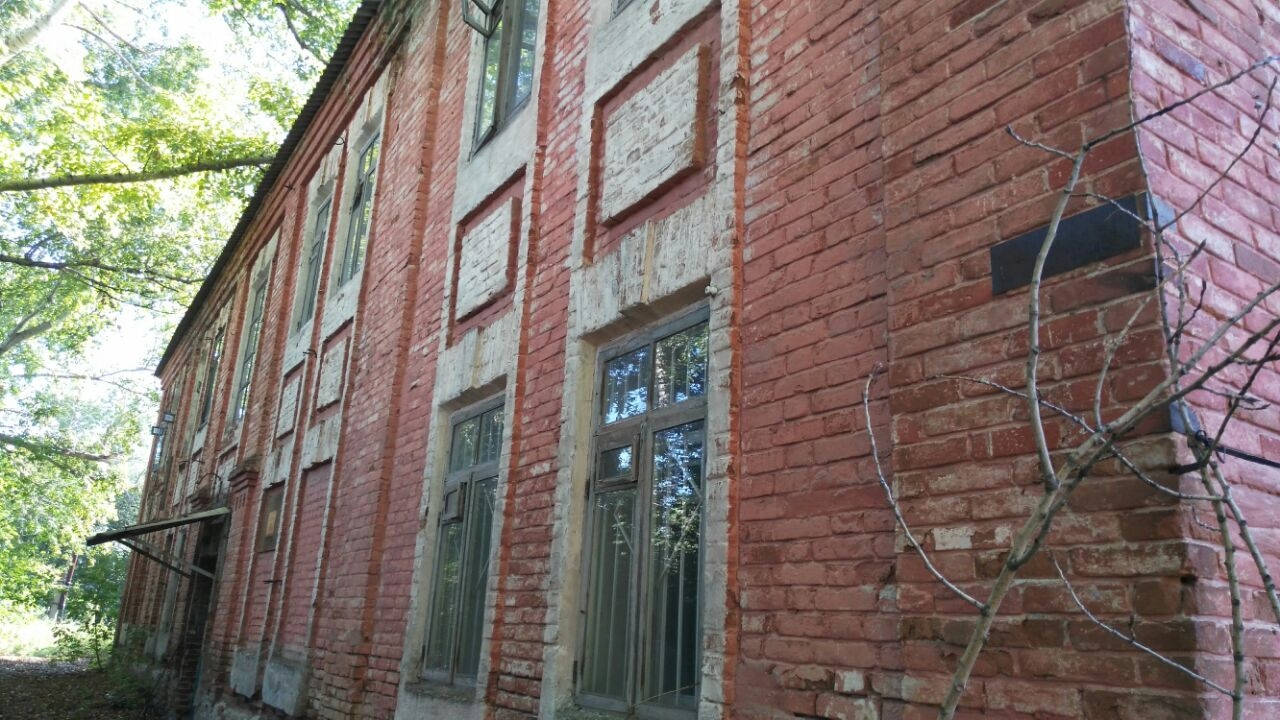 